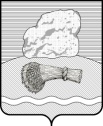 РОССИЙСКАЯ ФЕДЕРАЦИЯКалужская областьДуминичский районСельская Дума сельского поселения«Село Вертное»РЕШЕНИЕ «27» сентября 2023   года                                                                                         № 26О признании утратившими силу Решение сельской Думысельского поселения «Село Вертное»В соответствии с Федеральным законом от 06.10.2003 № 131-ФЗ «Об общих принципах организации местного самоуправления в Российской Федерации», на основании экспертного заключения правового управления Администрации  Губернатора Калужской области от 27.01.2023 №189-П-07/2023 «Село Вертное», сельская Дума сельского поселения «Село Вертное» РЕШИЛА:          1. Признать утратившим силу Решение сельской Думы сельского поселения «Село Вертное» от  24.12.2021 №44 «Об утверждении Положения о порядке регистрации устава территориального общественного самоуправления в муниципальном образовании сельское поселение «Село Вёртное», ввиду несоответствия законодательству.          2. Настоящее решение подлежит обнародованию и размещению на официальном сайте органов местного самоуправления сельского поселения «Село Вертное» http://vyortoe.ru/.          3.   Настоящее решение вступает в силу со дня его обнародования Глава сельского поселения                                                             Ю.В.Леонова 